		Name: _______________________________________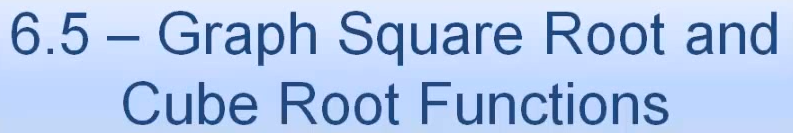 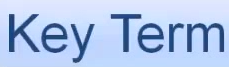 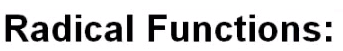 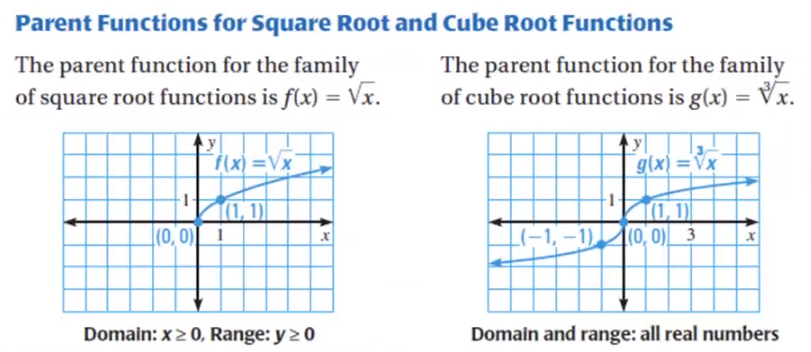 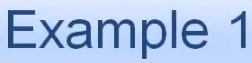 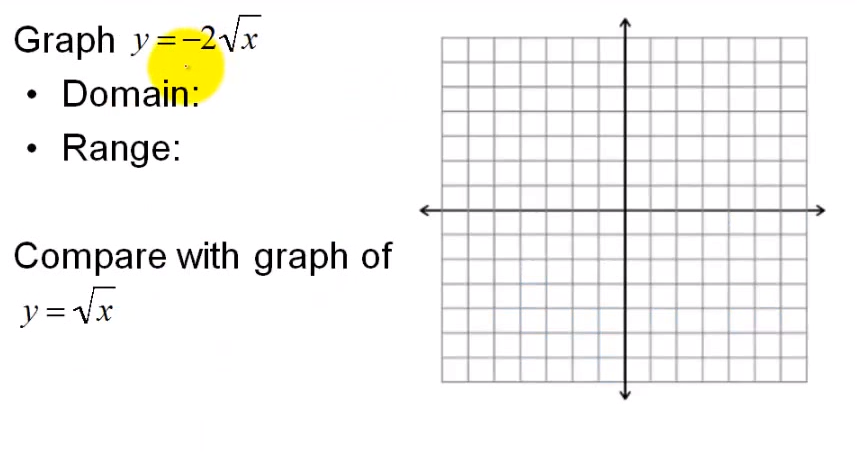 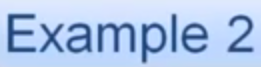 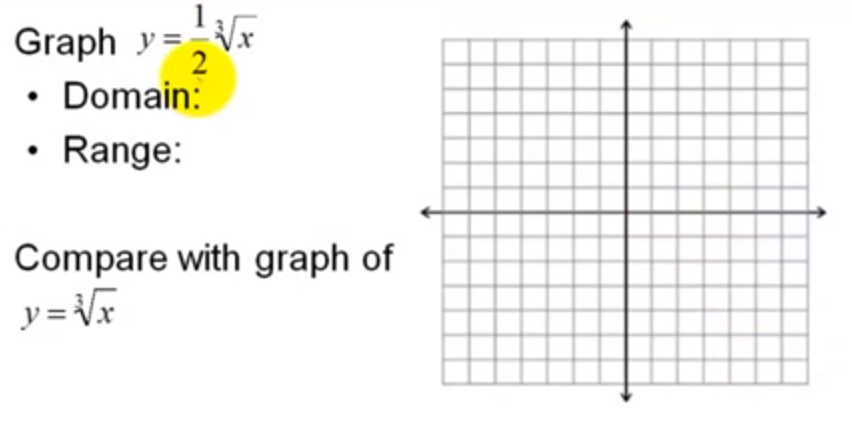 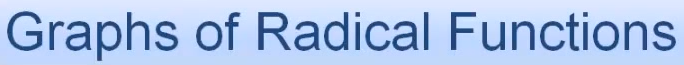 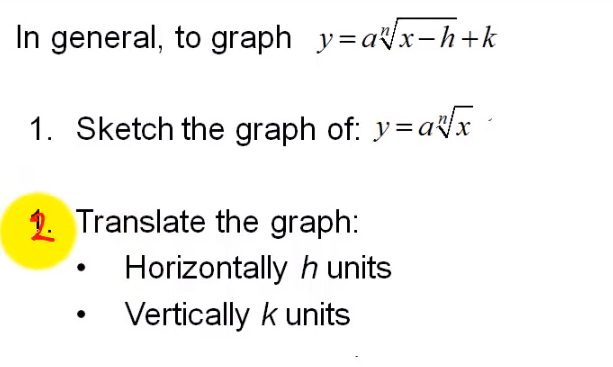 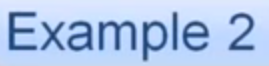 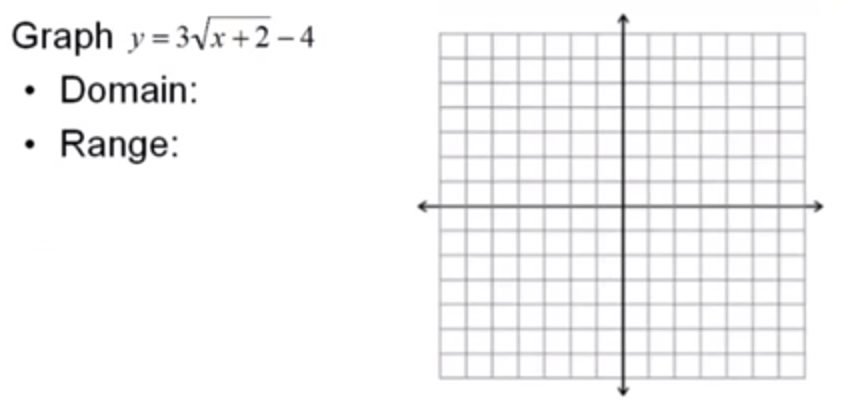 